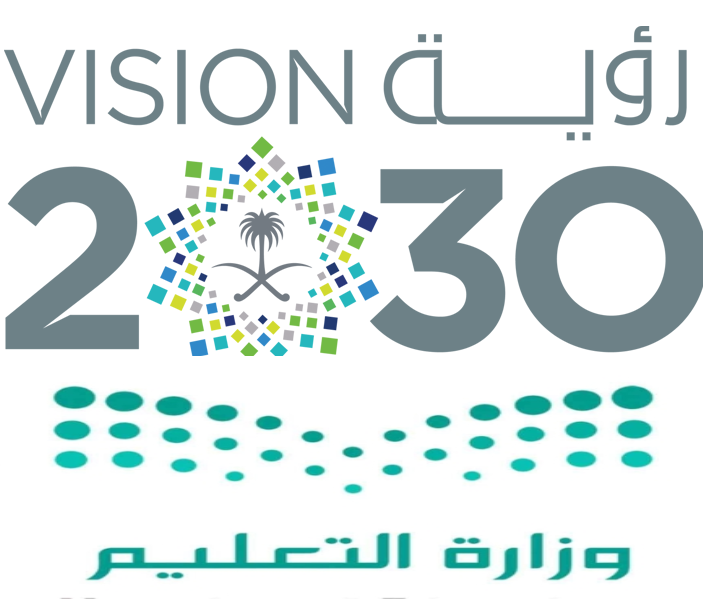 السؤال الأول: ضعي علامة ( √ ) أمام العبارة الصحيحة وعلامة  ( Ꭓ ) أما العبارة الخاطئة :السؤال الثاني: اختاري الاجابة الصحيحة:انتهت الأسئلة  ,,,,,, مع تمنياتي لكم بالتوفيق والنجاح  ,,,,,, معلمة المادة : السؤال الأول: ضعي علامة ( √ ) أمام العبارة الصحيحة وعلامة  ( Ꭓ ) أما العبارة الخاطئة :السؤال الثاني: اختاري الاجابة الصحيحة:انتهت الأسئلة  ,,,,,, مع تمنياتي لكم بالتوفيق والنجاح  ,,,,,, معلمة المادة : اختبار مادة : التجويدالصف : الرابعالصف : الرابعالفصل الدراسي : الثالث لعام 1445هـالاسم: .............................الدرجةمعلمة المادة:  ..................  التوقيع : ...........الاسم: .............................الدرجة20معلمة المادة:  ..................  التوقيع : ...........مالعبارةالإجابةمن أوجه الاستعاذة مع البسملة عند بدء القراءة قطع الاستعاذة عن البسملة وقطع البسملة عن أول السورةمن أوجه الاستعاذة مع البسملة وصل الاستعاذة بالبسملة ووصل البسملة بأول السورةمن أوجه الإستعاذة مع البسملة: قطع الاستعاذة عن البسملة ووصل البسملة بأول السورةقراءة الكلمات القرآنية تؤخذ بالتلقي والمشافهة عن الشيخ أوالمعلمالكلمات التالية ( إسحاق ـ العلماء ـ لأذبحنه ـ ياسين ) مكتوبة بالرسم الإملائيالقرآن يؤخذ بـالتلقي والمشافهة عن القراء المتقنينطلب المعلم من أحد الطلاب أن يستخرج كلمات مكتوبة بالرسم العثماني فكتب الطالب (الصلاة).النطق الصحيح لكلمة (برق) يكون بفتح الراءمن الأفضل أخذ المتعلم القرآن عن طريق المصحف مباشرةوجه قطع الجميع هو وصل الاستعاذة بالبسملة وقطعهما عن أول السورةالكلمة التي كتبت بالرسم العثماني هي :الكلمة التي كتبت بالرسم العثماني هي :الكلمة التي كتبت بالرسم العثماني هي :الكلمة التي كتبت بالرسم العثماني هي :الكلمة التي كتبت بالرسم العثماني هي :الكلمة التي كتبت بالرسم العثماني هي :أالعلماءبمأواهمجالصلوة  الكلمة التي كتبت بالرسم الإملائي هي :الكلمة التي كتبت بالرسم الإملائي هي :الكلمة التي كتبت بالرسم الإملائي هي :الكلمة التي كتبت بالرسم الإملائي هي :الكلمة التي كتبت بالرسم الإملائي هي :الكلمة التي كتبت بالرسم الإملائي هي :ألأذبحنهبالزكوةجالعلمؤامن أمثلة الكلمات القرآنية التي يخطئ فيها بعض الناس في نطقها (فإذا برق البصر) الخطأ المتوقع في قراءة الكلمةمن أمثلة الكلمات القرآنية التي يخطئ فيها بعض الناس في نطقها (فإذا برق البصر) الخطأ المتوقع في قراءة الكلمةمن أمثلة الكلمات القرآنية التي يخطئ فيها بعض الناس في نطقها (فإذا برق البصر) الخطأ المتوقع في قراءة الكلمةمن أمثلة الكلمات القرآنية التي يخطئ فيها بعض الناس في نطقها (فإذا برق البصر) الخطأ المتوقع في قراءة الكلمةمن أمثلة الكلمات القرآنية التي يخطئ فيها بعض الناس في نطقها (فإذا برق البصر) الخطأ المتوقع في قراءة الكلمةمن أمثلة الكلمات القرآنية التي يخطئ فيها بعض الناس في نطقها (فإذا برق البصر) الخطأ المتوقع في قراءة الكلمةأقراءة الكلمة بفتح الراءبقراءة الكلمة بكسر الراءجقراءة الكلمة بضم الراءالنطق الصحيح لخطأ بعض الناس في قراءة كلمة ( يفعل ) في قوله تعالى (تظن أن يفعل بها فاقرة) قراءتها :النطق الصحيح لخطأ بعض الناس في قراءة كلمة ( يفعل ) في قوله تعالى (تظن أن يفعل بها فاقرة) قراءتها :النطق الصحيح لخطأ بعض الناس في قراءة كلمة ( يفعل ) في قوله تعالى (تظن أن يفعل بها فاقرة) قراءتها :النطق الصحيح لخطأ بعض الناس في قراءة كلمة ( يفعل ) في قوله تعالى (تظن أن يفعل بها فاقرة) قراءتها :النطق الصحيح لخطأ بعض الناس في قراءة كلمة ( يفعل ) في قوله تعالى (تظن أن يفعل بها فاقرة) قراءتها :النطق الصحيح لخطأ بعض الناس في قراءة كلمة ( يفعل ) في قوله تعالى (تظن أن يفعل بها فاقرة) قراءتها :أقراءتها بضم الياءبقراءتها بكسر الياءجقراءتها بفتح الياءيخطئ بعض الناس في قراءة (وقيل من راق) بإخفاء النون والصحيح أن يكون بـ :يخطئ بعض الناس في قراءة (وقيل من راق) بإخفاء النون والصحيح أن يكون بـ :يخطئ بعض الناس في قراءة (وقيل من راق) بإخفاء النون والصحيح أن يكون بـ :يخطئ بعض الناس في قراءة (وقيل من راق) بإخفاء النون والصحيح أن يكون بـ :يخطئ بعض الناس في قراءة (وقيل من راق) بإخفاء النون والصحيح أن يكون بـ :يخطئ بعض الناس في قراءة (وقيل من راق) بإخفاء النون والصحيح أن يكون بـ :أبكسر النونببإظهار النونجبضم النونأعظم سورة في القرآن الكريم أعظم سورة في القرآن الكريم أعظم سورة في القرآن الكريم أعظم سورة في القرآن الكريم أعظم سورة في القرآن الكريم أعظم سورة في القرآن الكريم أالفاتحةبالاخلاصجالكافرونالسورة التي تعدل ثلث القرآن هيالسورة التي تعدل ثلث القرآن هيالسورة التي تعدل ثلث القرآن هيالسورة التي تعدل ثلث القرآن هيالسورة التي تعدل ثلث القرآن هيالسورة التي تعدل ثلث القرآن هيأالاخلاصبالملكجالفاتحةالسورة التي تشفع للرجل حتى يغفر له هيالسورة التي تشفع للرجل حتى يغفر له هيالسورة التي تشفع للرجل حتى يغفر له هيالسورة التي تشفع للرجل حتى يغفر له هيالسورة التي تشفع للرجل حتى يغفر له هيالسورة التي تشفع للرجل حتى يغفر له هيأالملكبالكافرونجالاخلاصأعظم آية في كتاب الله هي آية أعظم آية في كتاب الله هي آية أعظم آية في كتاب الله هي آية أعظم آية في كتاب الله هي آية أعظم آية في كتاب الله هي آية أعظم آية في كتاب الله هي آية أالكرسيبالدينجخواتيم البقرةتشرع قراءة آية الكرسي في مواضع منهاتشرع قراءة آية الكرسي في مواضع منهاتشرع قراءة آية الكرسي في مواضع منهاتشرع قراءة آية الكرسي في مواضع منهاتشرع قراءة آية الكرسي في مواضع منهاتشرع قراءة آية الكرسي في مواضع منهاأعند الدخول إلى المنزلبعند الخروج من المنزلجعند النوماختبار مادة : التجويدالصف : الرابعالصف : الرابعالفصل الدراسي : الثالث لعام 1445هـالاسم: .............................الدرجةمعلمة المادة:  ..................  التوقيع : ...........الاسم: .............................الدرجة20معلمة المادة:  ..................  التوقيع : ...........مالعبارةالإجابةمن أوجه الاستعاذة مع البسملة عند بدء القراءة قطع الاستعاذة عن البسملة وقطع البسملة عن أول السورة√من أوجه الاستعاذة مع البسملة وصل الاستعاذة بالبسملة ووصل البسملة بأول السورة√من أوجه الإستعاذة مع البسملة: قطع الاستعاذة عن البسملة ووصل البسملة بأول السورة√قراءة الكلمات القرآنية تؤخذ بالتلقي والمشافهة عن الشيخ أوالمعلم√الكلمات التالية ( إسحاق ـ العلماء ـ لأذبحنه ـ ياسين ) مكتوبة بالرسم الإملائي√القرآن يؤخذ بـالتلقي والمشافهة عن القراء المتقنين√طلب المعلم من أحد الطلاب أن يستخرج كلمات مكتوبة بالرسم العثماني فكتب الطالب (الصلاة).×النطق الصحيح لكلمة (برق) يكون بفتح الراء×من الأفضل أخذ المتعلم القرآن عن طريق المصحف مباشرة×وجه قطع الجميع هو وصل الاستعاذة بالبسملة وقطعهما عن أول السورة×الكلمة التي كتبت بالرسم العثماني هي :الكلمة التي كتبت بالرسم العثماني هي :الكلمة التي كتبت بالرسم العثماني هي :الكلمة التي كتبت بالرسم العثماني هي :الكلمة التي كتبت بالرسم العثماني هي :الكلمة التي كتبت بالرسم العثماني هي :أالعلماءبمأواهمجالصلوة  الكلمة التي كتبت بالرسم الإملائي هي :الكلمة التي كتبت بالرسم الإملائي هي :الكلمة التي كتبت بالرسم الإملائي هي :الكلمة التي كتبت بالرسم الإملائي هي :الكلمة التي كتبت بالرسم الإملائي هي :الكلمة التي كتبت بالرسم الإملائي هي :ألأذبحنهبالزكوةجالعلمؤامن أمثلة الكلمات القرآنية التي يخطئ فيها بعض الناس في نطقها (فإذا برق البصر) الخطأ المتوقع في قراءة الكلمةمن أمثلة الكلمات القرآنية التي يخطئ فيها بعض الناس في نطقها (فإذا برق البصر) الخطأ المتوقع في قراءة الكلمةمن أمثلة الكلمات القرآنية التي يخطئ فيها بعض الناس في نطقها (فإذا برق البصر) الخطأ المتوقع في قراءة الكلمةمن أمثلة الكلمات القرآنية التي يخطئ فيها بعض الناس في نطقها (فإذا برق البصر) الخطأ المتوقع في قراءة الكلمةمن أمثلة الكلمات القرآنية التي يخطئ فيها بعض الناس في نطقها (فإذا برق البصر) الخطأ المتوقع في قراءة الكلمةمن أمثلة الكلمات القرآنية التي يخطئ فيها بعض الناس في نطقها (فإذا برق البصر) الخطأ المتوقع في قراءة الكلمةأقراءة الكلمة بفتح الراءبقراءة الكلمة بكسر الراءجقراءة الكلمة بضم الراءالنطق الصحيح لخطأ بعض الناس في قراءة كلمة ( يفعل ) في قوله تعالى (تظن أن يفعل بها فاقرة) قراءتها :النطق الصحيح لخطأ بعض الناس في قراءة كلمة ( يفعل ) في قوله تعالى (تظن أن يفعل بها فاقرة) قراءتها :النطق الصحيح لخطأ بعض الناس في قراءة كلمة ( يفعل ) في قوله تعالى (تظن أن يفعل بها فاقرة) قراءتها :النطق الصحيح لخطأ بعض الناس في قراءة كلمة ( يفعل ) في قوله تعالى (تظن أن يفعل بها فاقرة) قراءتها :النطق الصحيح لخطأ بعض الناس في قراءة كلمة ( يفعل ) في قوله تعالى (تظن أن يفعل بها فاقرة) قراءتها :النطق الصحيح لخطأ بعض الناس في قراءة كلمة ( يفعل ) في قوله تعالى (تظن أن يفعل بها فاقرة) قراءتها :أقراءتها بضم الياءبقراءتها بكسر الياءجقراءتها بفتح الياءيخطئ بعض الناس في قراءة (وقيل من راق) بإخفاء النون والصحيح أن يكون بـ :يخطئ بعض الناس في قراءة (وقيل من راق) بإخفاء النون والصحيح أن يكون بـ :يخطئ بعض الناس في قراءة (وقيل من راق) بإخفاء النون والصحيح أن يكون بـ :يخطئ بعض الناس في قراءة (وقيل من راق) بإخفاء النون والصحيح أن يكون بـ :يخطئ بعض الناس في قراءة (وقيل من راق) بإخفاء النون والصحيح أن يكون بـ :يخطئ بعض الناس في قراءة (وقيل من راق) بإخفاء النون والصحيح أن يكون بـ :أبكسر النونببإظهار النونجبضم النونأعظم سورة في القرآن الكريم أعظم سورة في القرآن الكريم أعظم سورة في القرآن الكريم أعظم سورة في القرآن الكريم أعظم سورة في القرآن الكريم أعظم سورة في القرآن الكريم أالفاتحةبالاخلاصجالكافرونالسورة التي تعدل ثلث القرآن هيالسورة التي تعدل ثلث القرآن هيالسورة التي تعدل ثلث القرآن هيالسورة التي تعدل ثلث القرآن هيالسورة التي تعدل ثلث القرآن هيالسورة التي تعدل ثلث القرآن هيأالاخلاصبالملكجالفاتحةالسورة التي تشفع للرجل حتى يغفر له هيالسورة التي تشفع للرجل حتى يغفر له هيالسورة التي تشفع للرجل حتى يغفر له هيالسورة التي تشفع للرجل حتى يغفر له هيالسورة التي تشفع للرجل حتى يغفر له هيالسورة التي تشفع للرجل حتى يغفر له هيأالملكبالكافرونجالاخلاصأعظم آية في كتاب الله هي آية أعظم آية في كتاب الله هي آية أعظم آية في كتاب الله هي آية أعظم آية في كتاب الله هي آية أعظم آية في كتاب الله هي آية أعظم آية في كتاب الله هي آية أالكرسيبالدينجخواتيم البقرةتشرع قراءة آية الكرسي في مواضع منهاتشرع قراءة آية الكرسي في مواضع منهاتشرع قراءة آية الكرسي في مواضع منهاتشرع قراءة آية الكرسي في مواضع منهاتشرع قراءة آية الكرسي في مواضع منهاتشرع قراءة آية الكرسي في مواضع منهاأعند الدخول إلى المنزلبعند الخروج من المنزلجعند النوم